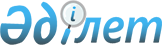 Геологиялық зерделеу мен игеруге әзiрленген Блоктар мен көмiрсутектерi кен орындарының картасын бекiту туралыҚазақстан Республикасы Үкiметiнiң қаулысы 1995 жылғы 16 қарашадағы N 1552



          "Мұнай туралы" Қазақстан Республикасы Президентiнiң 1995 
жылғы 28 маусымдағы N 2350  
 U952350_ 
  Заң күшi бар Жарлығын орындау 
үшiн Қазақстан Республикасының Үкiметi қаулы етедi:




          1. Блоктарының мөлшерi координаттың географиялық торшасымен
он минут болатын Блоктары мен көмiрсутектерi кен орындарын 
геологиялық зерделеу мен игеруге әзiрленген карта /бұдан былай - 
Блоктар картасы/ бекiтiлсiн.




          2. Қазақстан Республикасының Геология және жер қойнауын 
қорғау министрлiгi аталған Блоктар картасына сәйкес көмiрсутегi
шикiзаты жөнiнде геологиялық зерделеуге және жер қойнауын игеруге
тапсырыстар қабылдасын.




          3. Блоктар картасы барлық жер қойнауын пайдаланушылар мен
жер қойнауын пайдалануға әуелеттi үмiткерлерге таныстыру үшiн
қолайлы болып табылатындығы белгiленсiн.





     Қазақстан Республикасының                 
       Премьер-министрi


					© 2012. Қазақстан Республикасы Әділет министрлігінің «Қазақстан Республикасының Заңнама және құқықтық ақпарат институты» ШЖҚ РМК
				